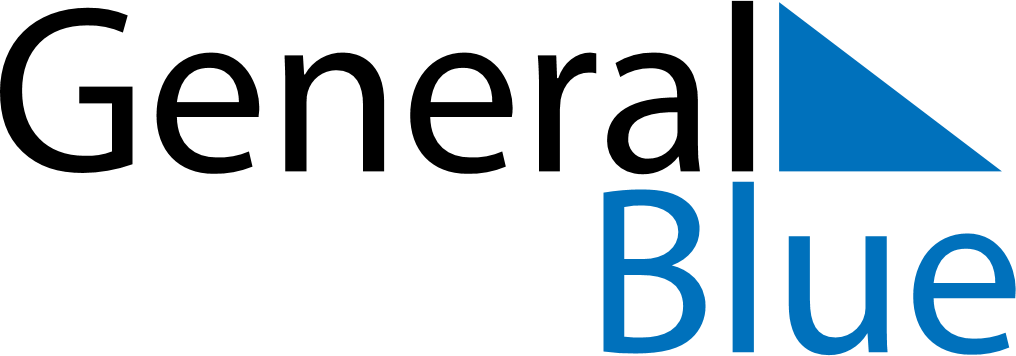 Weekly CalendarDecember 23, 2024 - December 29, 2024Weekly CalendarDecember 23, 2024 - December 29, 2024AMPMMondayDec 23TuesdayDec 24WednesdayDec 25ThursdayDec 26FridayDec 27SaturdayDec 28SundayDec 29